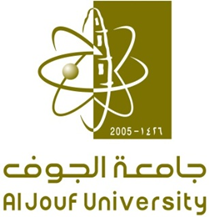 نموذج متابعة حضور الطلاب للأسبوع ..........   الفصل الدراسي ............  للعام   /     /   الكلية: ........................................القسم: ........................................نموذج متابعة حضور الطلاب للأسبوع ..........   الفصل الدراسي ............  للعام   /     /   الكلية: ........................................القسم: ........................................نموذج متابعة حضور الطلاب للأسبوع ..........   الفصل الدراسي ............  للعام   /     /   الكلية: ........................................القسم: ........................................رئيس القسم:  ....................       التوقيع:      .......................                                                                                                                                 يعتمد                                                                                                 وكيل الكلية:                                                                                                     التوقيع:رئيس القسم:  ....................       التوقيع:      .......................                                                                                                                                 يعتمد                                                                                                 وكيل الكلية:                                                                                                     التوقيع:رئيس القسم:  ....................       التوقيع:      .......................                                                                                                                                 يعتمد                                                                                                 وكيل الكلية:                                                                                                     التوقيع: وكالة الجامعة للشؤون التعليمية، (ط/8)	 وكالة الجامعة للشؤون التعليمية، (ط/8)	 وكالة الجامعة للشؤون التعليمية، (ط/8)	